LIST OF CATEGORIES Deal Categories1. Debt Market Deal of the Year2. Equity Market Deal of the Year  3. M&A Deal of the Year (Midsize)4. M&A Deal of the Year (Premium)5. Projects, Energy and Infrastructure Deal of the Year6. Real Estate Deal of the Year 7. Technology, Media and Telecommunications Deal of the Year8. Japan Deal of the Year*  Firm Categories9. Banking and Financial Services Law Firm of the Year10. Boutique Law Firm of the Year 11. China Practice Law Firm of the Year12. Deal Firm of the Year (Japan) 13. Deal Firm of the Year (International) 14. Employment Law Firm of the Year15. Insolvency Law Firm of the Year16. Intellectual Property Law Firm of the Year (Japan) 17. Intellectual Property Law Firm of the Year (International) 18. International Arbitration Law Firm of the Year19. Litigation Law Firm of the Year 20. Projects, Energy and Infrastructure Law Firm of the Year 
21. Real Estate Law Firm of the Year 22. Regulatory and Compliance Law Firm of the Year 23. SE Asia Practice Law Firm of the Year 24. Shipping Law Firm of the Year 25. Tax and Trusts Law Firm of the Year 26. Japan Law Firm of the Year* In-House Categories27. Banking and Financial Services In-House Team of the Year28. Innovative In-House Team of the Year 29. Technology, Media and Telecommunications In-House Team of the Year 30. Japan In-House Team of the Year Individual Categories31. Dealmaker of the Year32. In-House Lawyer of the Year33. Managing Partner of the Year34. Woman Lawyer of the Year * Not open for nomination OFFICIAL SUBMISSION FORMVisit legalbusinessonline.com/awards/japan-law-awards-2017 for the FAQ and Methodology Guidelines. ALB accepts self-nominations and third-party nominations. The deadline to submit is April 7th 2017.   KEY INFORMATION Deals must be completed within the timeframe of 1 January 2016 to 31 December 2016. If the deal was submitted in previous years, it is not eligible for re-submission. Please note the minimum financial values for each deal category. 
Debt Market Deal and M&A Deal (Premium) – USD 1 billion 
Equity Market Deal, TMT Deal, Real Estate Deal, Projects Energy & Infrastructure Deal – USD 750 million
M&A Deal (Midsize) – USD 500 million Award Category				Deal CategoriesAward Name				Nominated Law Firm			Contact Information 			(Name, email and phone number) 	Deal Name 				Date of Completion 			Financial Value	(USD)			Other law firms involved		Other banks/accountancies involved	DEAL DESCRIPTION Please be as detailed as possible while adhering to the word-limit. Descriptions will be cut-off at the 500-word mark. Your firm’s role in the deal  		(100-word limit) Deal Description 			(500-word limit)
Describe the deal in terms of breadth, 
complexity, innovation, impact and 
significance THIRD PARTY AWARDS & RECOGNITION (Optional) Award 1				Year Given 				Award-Giving Publication		Link to Online Publication(s) 		Award 2				Year Given 				Award-Giving Publication		Link to Online Publication(s) 		Award 3				Year Given 				Award-Giving Publication		Link to Online Publication(s) 		END OF SUBMISSION FORM *To make a submission for another deal, please start a new form. 
*Questions? Contact Yvonne Lau at yvonne.lau@thomsonreuters.com or call (+852) 2843 6547.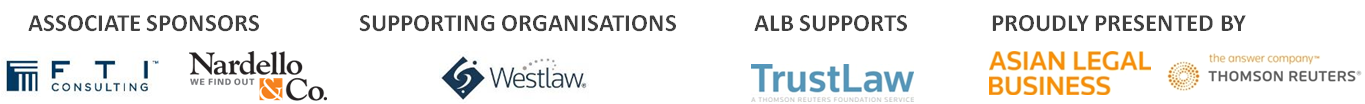 FIRMLEAD PARTNERCLIENTCLIENT'S ROLEBANKCONTACT PERSONCLIENTCLIENT'S ROLE